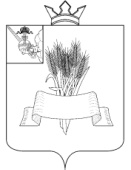 Администрация  Сямженского  муниципального  округа Вологодской области ПОСТАНОВЛЕНИЕ	В целях подготовки и  проведения мероприятий, посвящённых празднованию 79-летия Победы в Великой Отечественной войне 1941-1945 годов, ПОСТАНОВЛЯЮ:1. Утвердить комплексный план по подготовке и проведению мероприятий, посвященных 79-летию Победы в Великой Отечественной войне 1941-1945 годов в Сямженском муниципальном округе (приложение № 1).2. Утвердить состав оргкомитета по подготовке и проведению мероприятий, посвященных 79-летию Победы в Великой Отечественной войне 1941-1945 годов (приложение № 2).3. Управлению финансов округа (Н.Н. Самохвалова) предусмотреть на 2024 год денежные средства на реализацию комплексного плана по подготовке и проведению мероприятий, посвященных 79-летию Победы в Великой Отечественной войне 1941-1945 годов.4. Рекомендовать Курочкину  Сергею Леонидовичу, начальнику пункта полиции «Сямженский» МО МВД России «Верховажский» обеспечить охрану общественного порядка во время проведения массовых мероприятий.5. Рекомендовать Гох Якову Яковлевичу, и.о. главного врача БУЗ ВО «Сямженская ЦРБ», в случае возникновения экстренных ситуаций направить бригаду скорой помощи.6. Контроль исполнения постановления оставляю за собой.7. Настоящее постановление вступает в силу со дня его подписания.8. Настоящее постановление подлежит размещению на официальном сайте Сямженского муниципального округа https://35syamzhenskij.gosuslugi.ru в информационно-телекоммуникационной сети Интернет.Глава Сямженского муниципального округа 	                                    С.Н. ЛашковПриложение № 1 к постановлению АдминистрацииСямженского муниципального округаот 26.04.2024 № 245КОМПЛЕКСНЫЙ ПЛАНпо подготовке и проведению мероприятий, посвященных 79-годовщине Победы в Великой Отечественной войне 1941-1945 годов в Сямженском муниципальном округеПриложение № 2к постановлению АдминистрацииСямженского муниципального округаот 26.04.2024 № 245	Состав оргкомитета по подготовке и проведению мероприятий, посвященных 79 -летию Победы в Великой Отечественной войне 1941-1945 годовЛашков С.Н. – Глава Сямженского муниципального  округа, председатель оргкомитета;Кондакова М.С. – заместитель главы Сямженского муниципального округа, заместитель председателя оргкомитета;Секутова А.А.- специалист-эксперт отдела культуры, спорта и молодежной политики администрации Сямженского муниципального округа, секретарь оргкомитета.Члены оргкомитета:Зобнина С.Г. – заведующий отделом культуры, спорта и молодежной политики администрации Сямженского муниципального округа;Костыгин Михаил Павлович, заместитель директора  МАУ ДО СМО «Спортивная Школа»Кургина Н.И.- председатель Сямженского районного отделения всероссийской общественной организации ветеранов (пенсионеров) войны, труда, Вооруженных Сил и правоохранительных органов;Житков С.Г. – начальник Сямженского территориального отдела администрации Сямженского муниципального округа;Копосов О.В. – начальник Ногинского территориального отдела администрации Сямженского муниципального округа;Самохвалова Н.Н. – и.о. начальника Управления финансов Сямженского муниципального округа;Кузовлева И.О. – начальник Управления образования Сямженского муниципального округа;Паутова Е.К.- заведующий отделом экономики и муниципальных закупок администрации Сямженского муниципального округа.Макарова И.Н. – главный редактор АНО «Районная газета «Восход»*;Смирнова И.Г. – директор БУ СО ВО «КЦСОН Сямженского района»*;Курочкин С.Л., начальник  пункта полиции «Сямженский» МО МВД России «Верховажский»*;*- по согласованию.от26.04.2024№ 245с. Сямжа Вологодская областьс. Сямжа Вологодская областьс. Сямжа Вологодская областьО подготовке и проведению мероприятий по празднованию 79-летия Победы в Великой Отечественной войне 1941-1945 годовО подготовке и проведению мероприятий по празднованию 79-летия Победы в Великой Отечественной войне 1941-1945 годовО подготовке и проведению мероприятий по празднованию 79-летия Победы в Великой Отечественной войне 1941-1945 годовО подготовке и проведению мероприятий по празднованию 79-летия Победы в Великой Отечественной войне 1941-1945 годов№п/пНаименование мероприятияСрок и место проведенияИсполнителиТоржественные мероприятия в с. СямжаТоржественные мероприятия в с. СямжаТоржественные мероприятия в с. СямжаТоржественные мероприятия в с. Сямжа1Митинг у памятника сямженцам, погибшим в годы Великой Отечественной войны01 мая в 13:30у памятника сямженцам, погибшим в годы Великой Отечественной войныОтдел культуры, спорта и молодежной политики администрации Сямженского муниципального округа2Концерт, посвященный Победе в Великой Отечественной войне «Никто не забыт, ничто не забыто»1 мая в 14:30с. Сямжа, БУК СМО «Сямженский Центр Культуры»Отдел культуры, спорта и молодежной политики администрации Сямженского муниципального округа3Торжественный митинг «Не смолкнет память тех великих лет»9 мая  в 11.00Площадь у памятника воинам, погибшим в годы Великой Отечественной войныАдминистрация Сямженского округаБУК «Сямженский ЦК»4Торжественное мероприятие, посвящённое 79 – летию Победы советского народа в Великой Отечественнойвойне 1941-1945 годов «Песни войны и Победы»9 мая в  13.00  Концертный зал БУК «Сямженский Центр культуры».БУК «Сямженский ЦК»5Вечерняя концертная программа «Музыка мирной тишины»9 мая  в 19.00Уличная сцена у БУК «Сямженский Центр культуры»БУК «Сямженский ЦК»6Легкоатлетический кросс 9 мая в 10.00 Комсомольский скверМАУ ДО СМО "Спортивная Школа"7Вручение подарочных наборов вдовам погибших (умерших) участников войны в рамках праздничных мероприятий, посвященных 79-й годовщине Победы в Великой Отечественной войны1 - 9 мая 2024 годаТерриториальные отделы администрации округаБУ СО ВО «КЦСОН»Мероприятия по мемориализации памятных мест и увековечиванию памяти воинов,погибших в годы Великой Отечественной войны 1941-1945 годовМероприятия по мемориализации памятных мест и увековечиванию памяти воинов,погибших в годы Великой Отечественной войны 1941-1945 годовМероприятия по мемориализации памятных мест и увековечиванию памяти воинов,погибших в годы Великой Отечественной войны 1941-1945 годовМероприятия по мемориализации памятных мест и увековечиванию памяти воинов,погибших в годы Великой Отечественной войны 1941-1945 годов8Содержание и приведение в порядок памятников. Работы по благоустройству площадей, скверов, парков, примыкающих к памятникам, посвященным Победе в Великой Отечественной войне 1941-1945 годов2024  годТерриториальные отделы администрации округаСоциально значимые и культурно-просветительские мероприятия и акцииСоциально значимые и культурно-просветительские мероприятия и акцииСоциально значимые и культурно-просветительские мероприятия и акцииСоциально значимые и культурно-просветительские мероприятия и акции9Участие в областных акциях:- Бессмертный полк» (в т.ч онлайн)- «Георгиевская лента» - «Свеча победы»- «Солдатская каша» - «Окна Победы»- «Долг памяти: ветеран живет рядом»- «Вахта памяти»- «Посади дерево»- «Сад памяти»Апрель-майОтдел культуры, спорта и молодежной политики администрации  Сямженского муниципального округа;Управление образования округа10Участие в  Межрегиональной поисковой экспедиции «ВОРОНОВО-2024»20 апреля – 8 мая 2024 годаУправление образования Сямженского муниципального округа11Международная историческая акция «Диктант Победы»26 апреля 2024 годаУправление образования Сямженского муниципального округа12Футбольный матч 9 мая в 14.00Спортивная школаМАУ ДО СМО "Спортивная Школа"13Шахматный турнир10 маяСпортивная школаМАУ ДО СМО "Спортивная Школа"Торжественные мероприятия в населенных пунктах Сямженского округаТоржественные мероприятия в населенных пунктах Сямженского округаТоржественные мероприятия в населенных пунктах Сямженского округаТоржественные мероприятия в населенных пунктах Сямженского округа14Митинг с концертной программой «Святую память сохраним»9 маяд. СамсоновскаяДвиницкий филиал БУК СЦК, Двиницкий филиал БУК «Сямженская ЦБС»,, «Двиницкая ОШ»15Концертная программа «Победный май»9 маяд. АверинскаяДвиницкий филиал БУК СЦК, Двиницкий филиал БУК «Сямженская ЦБС», «Двиницкая ОШ»16Митинг с концертной программой  «Святую память сохраним»9 маяп. МирныйДвиницкий филиал БУК СЦК, Двиницкий филиал БУК «Сямженская ЦБС»,, «Двиницкая ОШ»17Митинг «Великое не может быть забыто»Концерт «Песни Победы»9 маяд.КопыловоРежский филиал БУК «СЦК»18Митинг «Помнить, чтобы жить»Праздничный концерт «Праздник на все времена»9 маяп. ГремячийГремячинский филиал БУК «СЦК»19Митинг памяти«Не гаснет памяти свеча»Праздничный концерт «Никто не забыт – ничто не забыто!»9 маяс. Усть-рекаБУК СМО «Сямженская ЦБС»Устьрецкий филиалБУК «СЦК» Устьрецкий филиал20Вечер-концерт "В каждой семье не забыт свой герой»9 маяБУК «Сямженская ЦБС» Ширегский филиалБУК «Сямженская ЦБС» Ширегский филиал21Концерт "Салют Победы не померкнет»9 маяБУК «СЦК» Житьевский филиалБУК «СЦК» Житьевский филиал22Митинг«Солдаты мая! Слава вам навеки» Концерт «Памяти павших во славу живых»д. Раменье9 мая8 маяБУК СМО «СЦК» Раменский филиал23Митинг- концерт  «Великий май, великой Победы»9 маяд. ГеоргиевскаяБУК СМО «СЦК»Коробицынский филиал24Митинг «Девятый день ликующего мая».9 маяУ памятника воинам-землякам в д.НогинскаяНогинский филиал и Ногинская библиотекаНаучные, информационные и издательские проектыНаучные, информационные и издательские проектыНаучные, информационные и издательские проектыНаучные, информационные и издательские проекты25Открытие в газете «Восход» рубрики, посвящённой мероприятиям ко Дню Победы. Подготовка документальных публикаций о тружениках тыла, «детях войны».2024 годАНО «Редакция газеты «Восход» (по согласованию)26День открытых дверей в Сямженском краеведческом музее  - бесплатное посещение постоянных экспозиций и временных выставок музея «Память сильнее времени» - выставка-инсталляция военных экспонатов9 мая 2024  годаОтдел культуры, спорта  и молодежной политики администрации округа,27«Чтобы  сердце оставалось благородным», литературный вечер, посвященный 100-летию (1 мая) со дня рождения писателя-фронтовика  В. П. Астафьева29 апреляБУК СМО «Сямженская ЦБС»БУК СМО «Сямженская ЦБС»